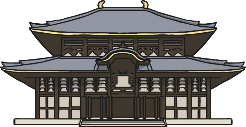 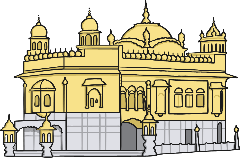 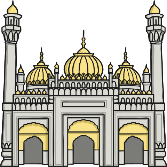 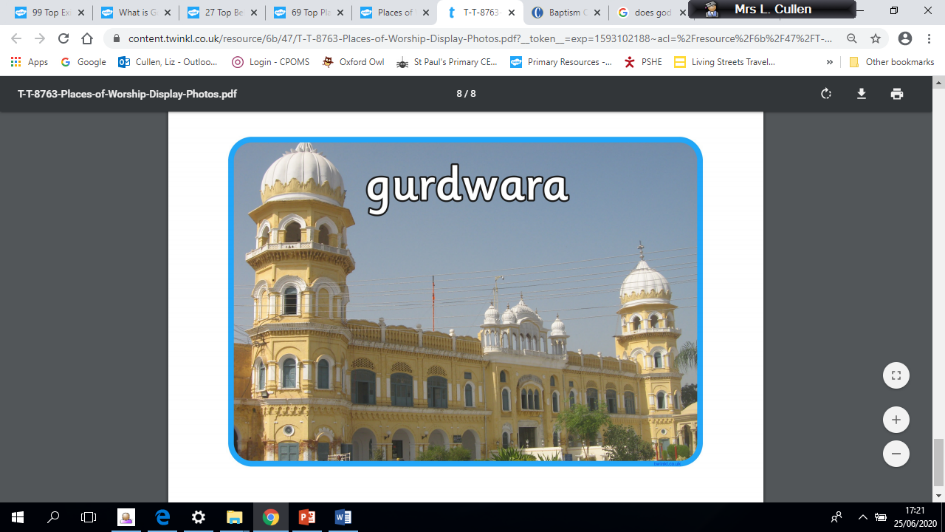 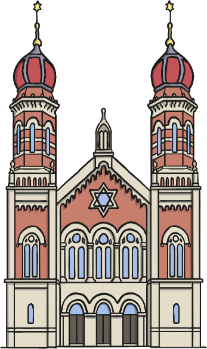 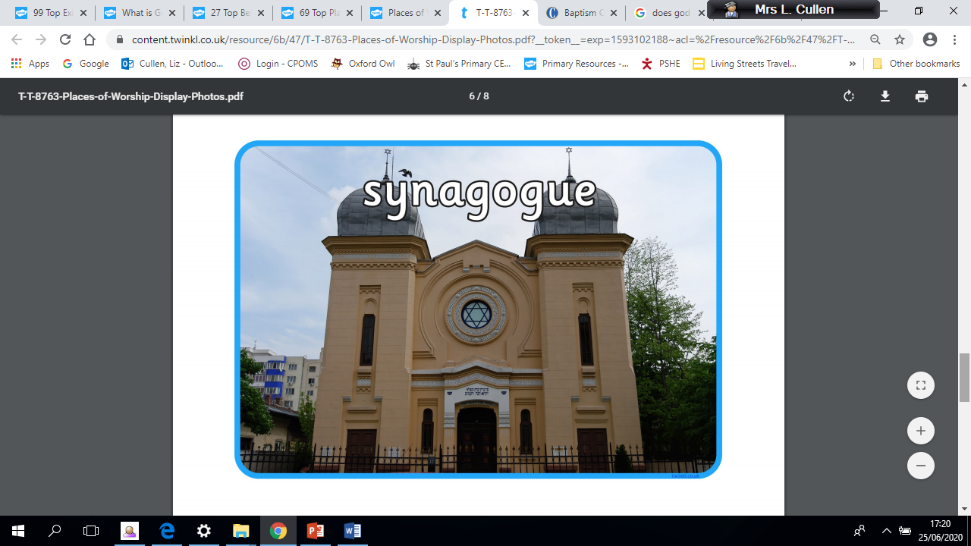 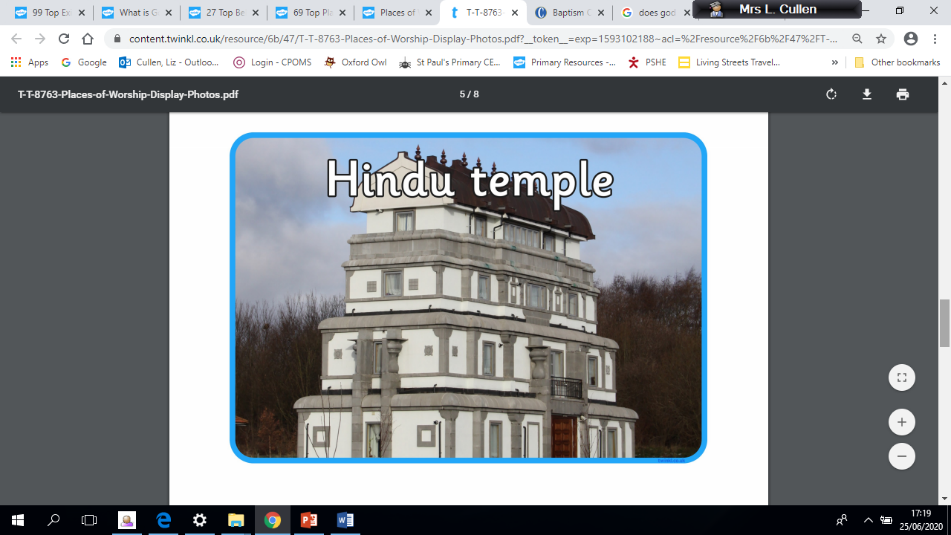 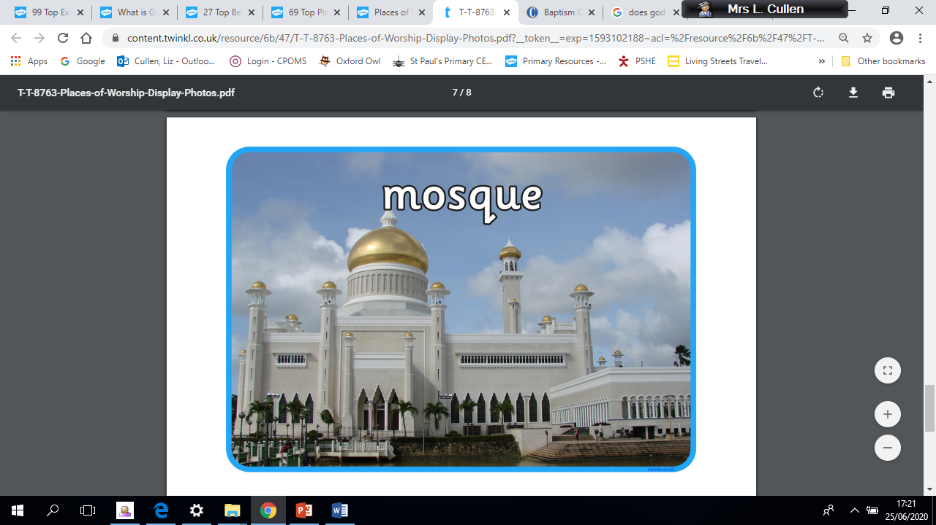 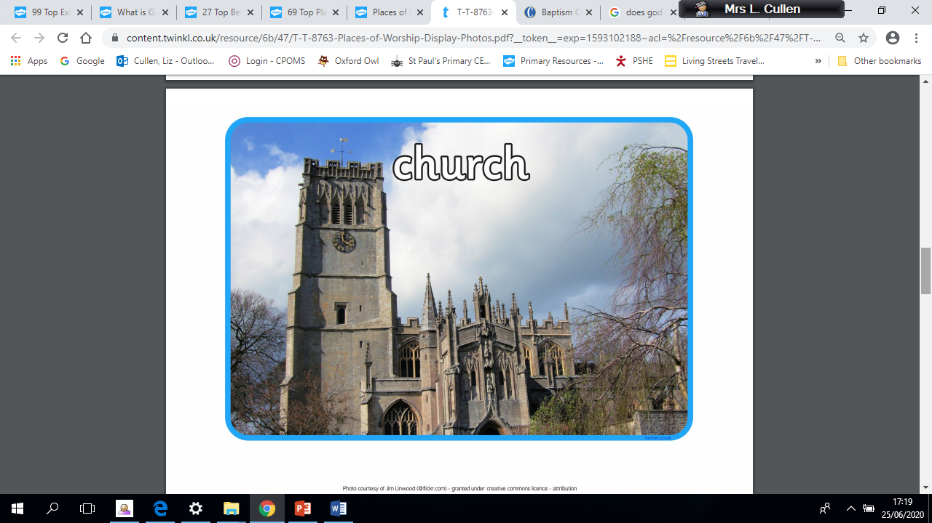 Emerging Expected	ExceedingRecall and name some key features of places of worship studied (A1). Find out about what believers say about their places of worship (C2).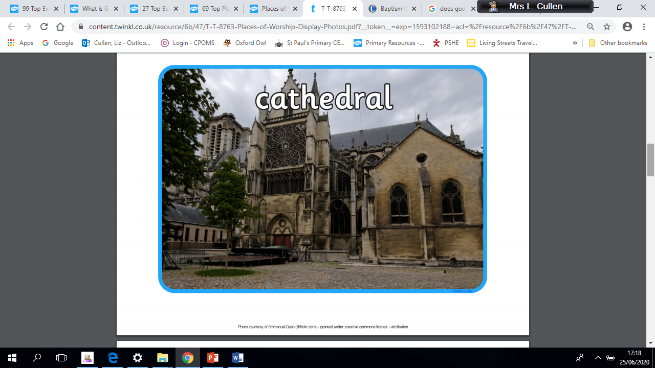 Make connections between how believers feel about places of worship in different traditions (A3). Select and describe the most important functions of a place of worship for the community (B3). Give examples of how places of worship support believers in difficult times, explaining why this matters to believers (B2).Present ideas about the importance of people in a place of worship, rather than the place itself (C1).Outline how and why places of worship fulfil special functions in the lives of believers (A3).Comment thoughtfully on the value and purpose of places of worship in religious communities (B1).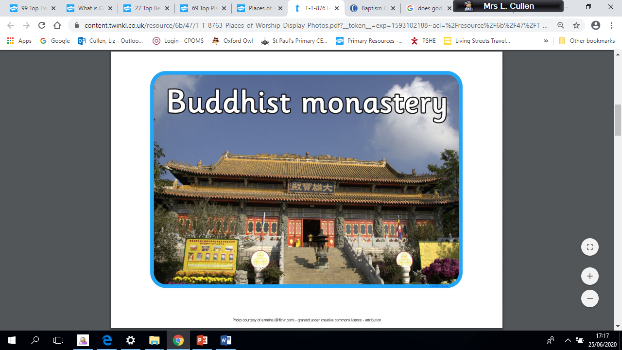 